Kapolei Middle SchoolCooperating Teacher: Kevin MoritaPeriod 3, 6th grade Introduction to Chorus11:15am-12:05pmCentral Focus: The central focus of this lesson is reviewing the basic rhythmic components of ta (quarter note), ta-a (half note), ta-di (eighth notes), and rest (quarter rest). The concepts will be reviewed visually via a Google Slides presentation, and musically by having students 4 echo 4 beat patterns involving said rhythmic components.Objectives:Students will be able to:Visually identify the following rhythms: ta, ta-a, ta-di, and restsPerform 4 beat patterns involving ta, ta-a, ta-di, and rests as echoNotes from Kevin:If students are ahead:Use 1 student as a model for othersEx. Have Cody do a pattern, then ask Isaiah to do the same pattern as CodyLets students hear from others, gives students chance to hear the correct answer, and focus on executingJump back to previous slidesSee if students can remember on their ownGive chance to review, and still move on to new materialPick random slidesSimilar to flash cards, pick random slideGive students a few seconds to look at it, then clap and count itEcho patterns generated by teacherHave students echo back, maybe have one student do afterClapping is too loudClap farther away from microphoneNext steps:Have 1 student create a pattern and perform itHave other students try to echo it backIf it’s too long, then they can see what kind of limits they have2 beats between modelling and having students goSaves time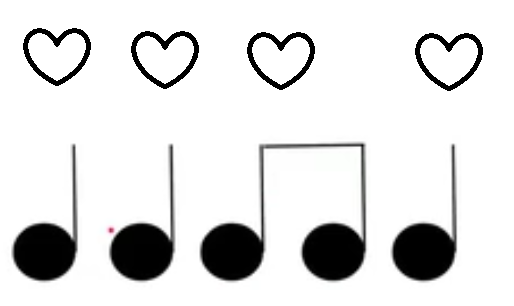 Sequence of questions:Remembering – what is the name of this note, how many beats does it carry - 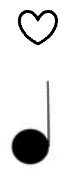 placing beats in the chart (the students can visualize and identify it quickly).The second note – is it the same or different (Bloom’s – Understanding, raise a level higher). So, what is this note called? How about the 4th beat – same or different? When you asked them to identify the same note, you are also reviewing, but the notes are located at different beats in a 4*beat pattern. The 3rd beat in this pattern, is it the same or different? Do you remember what this is called (Remembering)? (If students do not remember, you tell them the  answersand I believe these notes are coming in the next question).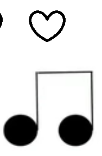 Who can clap this pattern? Who wants to try (Applying)? Instead of clapping for them, asked them to imitate, you should encourage them to try. Basically, you stayed too long at the remembering stage of Bloom’s stage, you definitely can challenge them. I am also teaching 6-8 years old with the same rhythm online; I challenge them all the time. 2nd chart: Half-note: You did ask about the “same and different: here.I strongly encourage you to place the heart-beats on top of the beats. See below: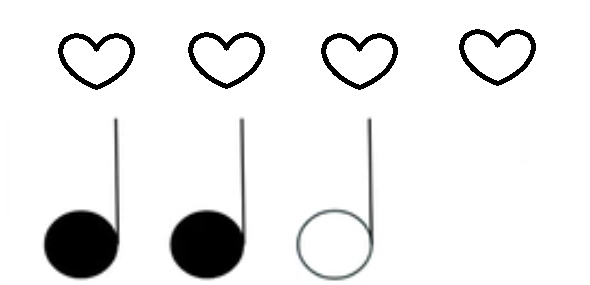 When you asked how many beats a ta-a carries, this will help the students to get the answer. Again, challenge the kids to clap the patterns (Applying).3rd chart:Good, you asked the students to clap the patterns right away. Is there a way you can record students’ performance?And, try not to move your mouse too much. Overall, the teaching is adequate. You constantly check the students about their participation and help the students to fix the mistakes. My two suggestions are to ask students high-level questions and avoid asking them to imitate too much. One way you can do this is, ask a student claps a pattern; you clap after; then ask the rest of the class whether both of you to clap the same or different patterns; this will raise the level to “Analyze.”TimeMethodMaterials11:15-11:20amTake AttendanceAddress any tech issuesAnnouncementsInfinite Campus11:20-11:30am(10 min)Socio-Emotional Learning (SEL) TimeWhat are 1-2 fun things you did over the weekend?Ask students questions, about where they did their thingWhy was it fun?Who else was there?Google Meets11:30am-11:40am(10 min)Review Ta, Ta-a, Ta-di, rest (Slide 1)Give 30 sec. To pull out notesHave 1 student to identify and demonstrate clapping for each rhythm. Ask a new student for each rhythmTa (clap once)Ta-di (clap 2x per beatTa-a (clap then slide hand away)Rest (pat shoulders)Have 1 student each identify how many beats each rhythm getsTa (1 beat)Ta-di (2 sounds, 1 beat total)Ta-a (2 beats)Rest (1 beat of silence)Google Slideshttps://docs.google.com/presentation/d/1lqEyed_M2gVo7S8UwgEo6nasl8UWsklzX9xDdH1sTPI/edit?usp=sharing11:40am-12:00pm(20 min)4 Beat PatternsHave students identify the names of each rhythm in the patternTa ta ta-di taI do, you doDemonstrate chanting the rhythm, then have students repeat backRepeat rhythm 2-3xRepeat steps 1-2 for the following rhythmsTa ta ta-aTa-di ta ta-aTa-a ta-di taTa ta rest taTa rest ta taTa rest ta ta-diGoogle Slideshttps://docs.google.com/presentation/d/1lqEyed_M2gVo7S8UwgEo6nasl8UWsklzX9xDdH1sTPI/edit?usp=sharing12:00-12:05pm(5 min)ClosingAnnouncements and remindersHomework?